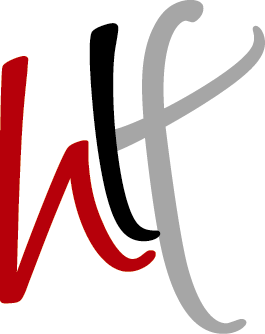 Generalforsamlingfredag d. 10.marts 2017 kl. 16-18i Medborgerhuset, Herlevgårdsvej 18-20, 2730 HerlevEndelig dagsorden:Valg af dirigentFormandens beretningRegnskabIndkomne forslagFastsættelse af evt. ydelser til styrelsesmedlemmerBudget og fastsættelse af kontingentHerunder kontingentændringer pr. 1/8-2017.Evt.Styrelsen	